DescriptionThis document will cover how to create an account on the Supplier Quality training portal and enroll in the needed training.Reference InformationURL for the Supplier Quality training portal: https://www.navistareducation.com/ihtml/application/student/interface.navistar/indexSupplier.htmCreating an accountStart by going to the Supplier Quality training portal linked in the Reference Information section. You can confirm you are accessing the correct portal by the blue banner at the top of the page.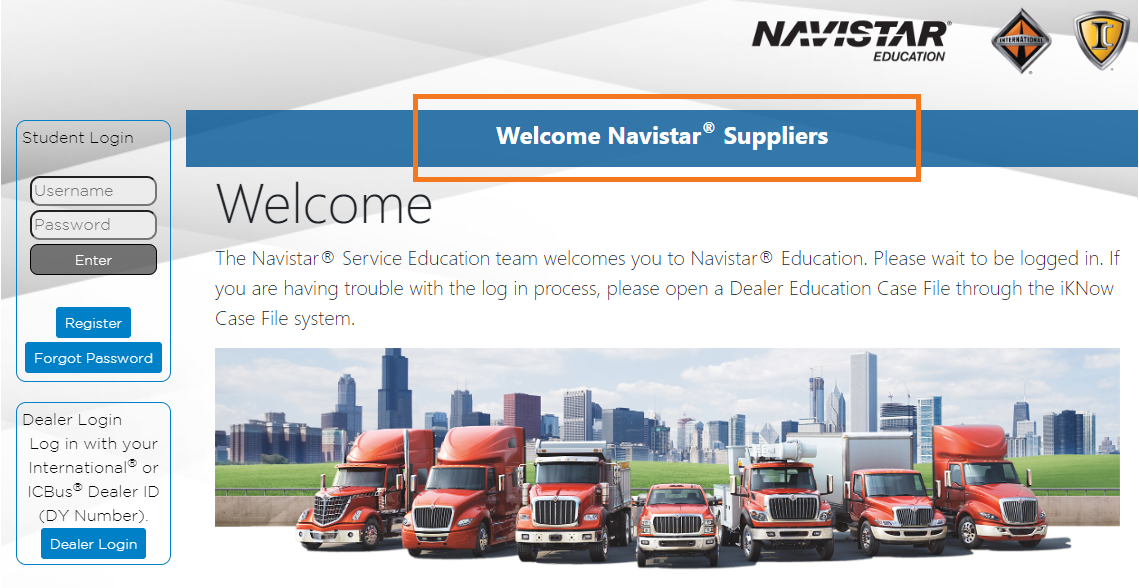 Select Register to enter your information.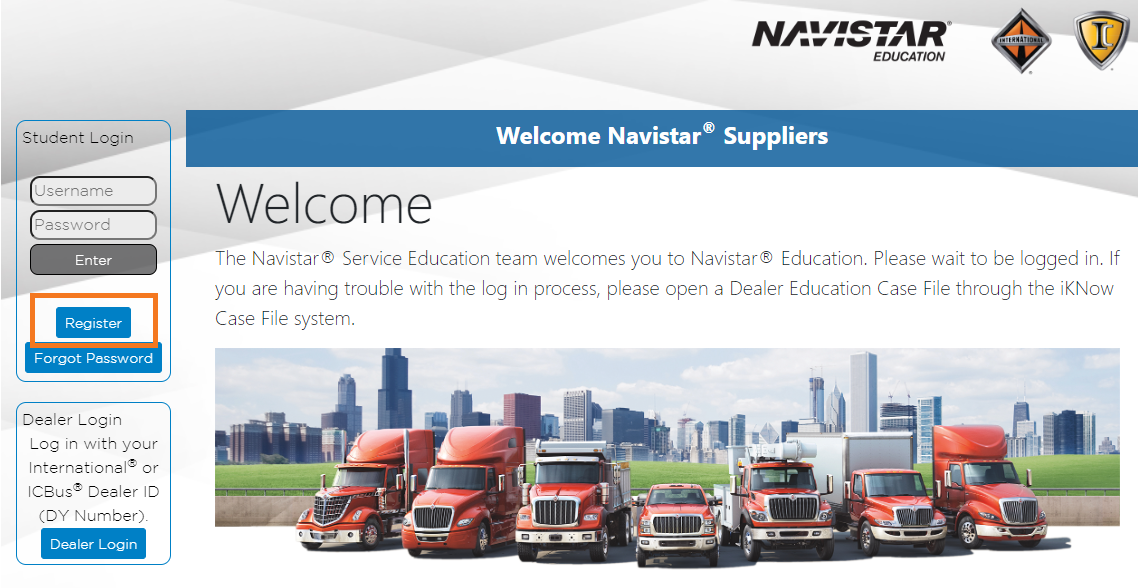 Enter your full name, company email address, company name, Navistar supplier code, job title, a username, a password, and select your country and state / province.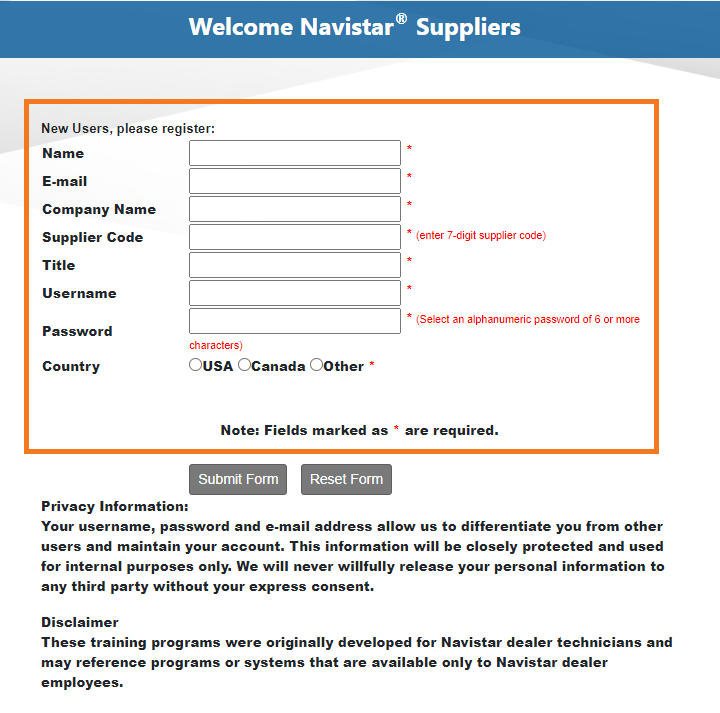 Select Submit Form to create your account and access the portal.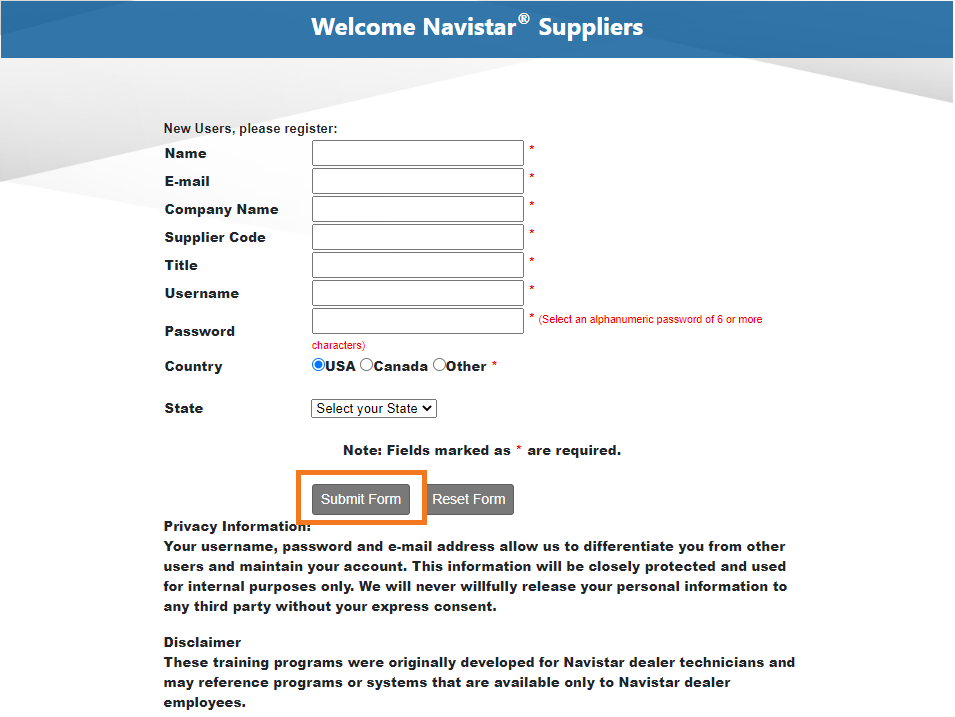 Enrolling in coursesSelect Course Catalog from the menu on the left.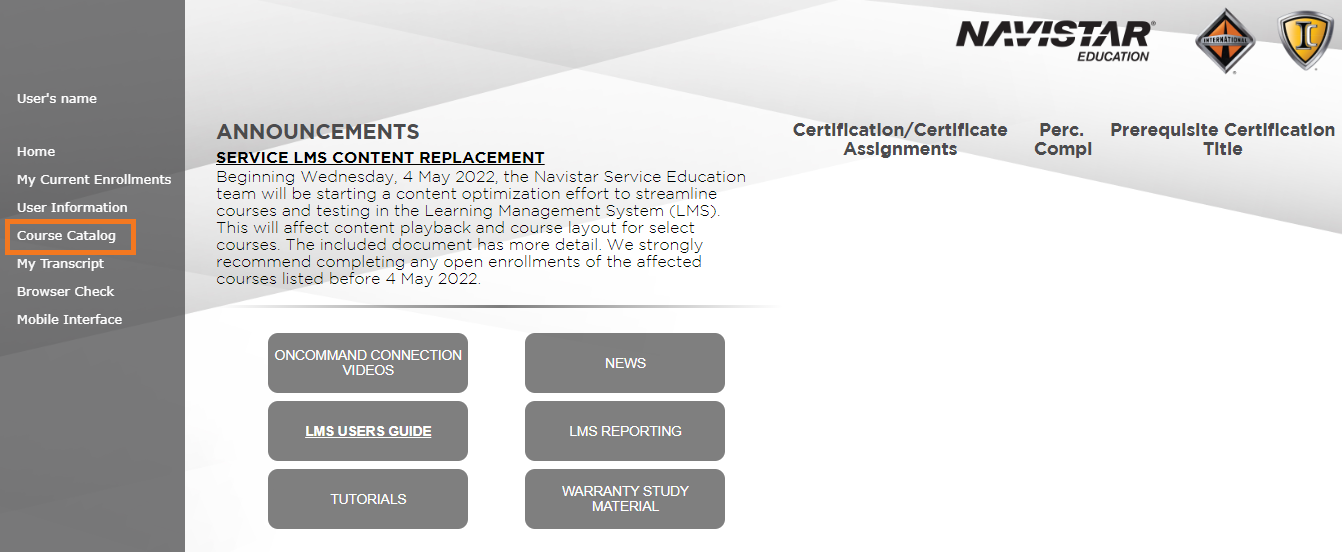 Select the Supplier Quality Training Courses catalog from the list.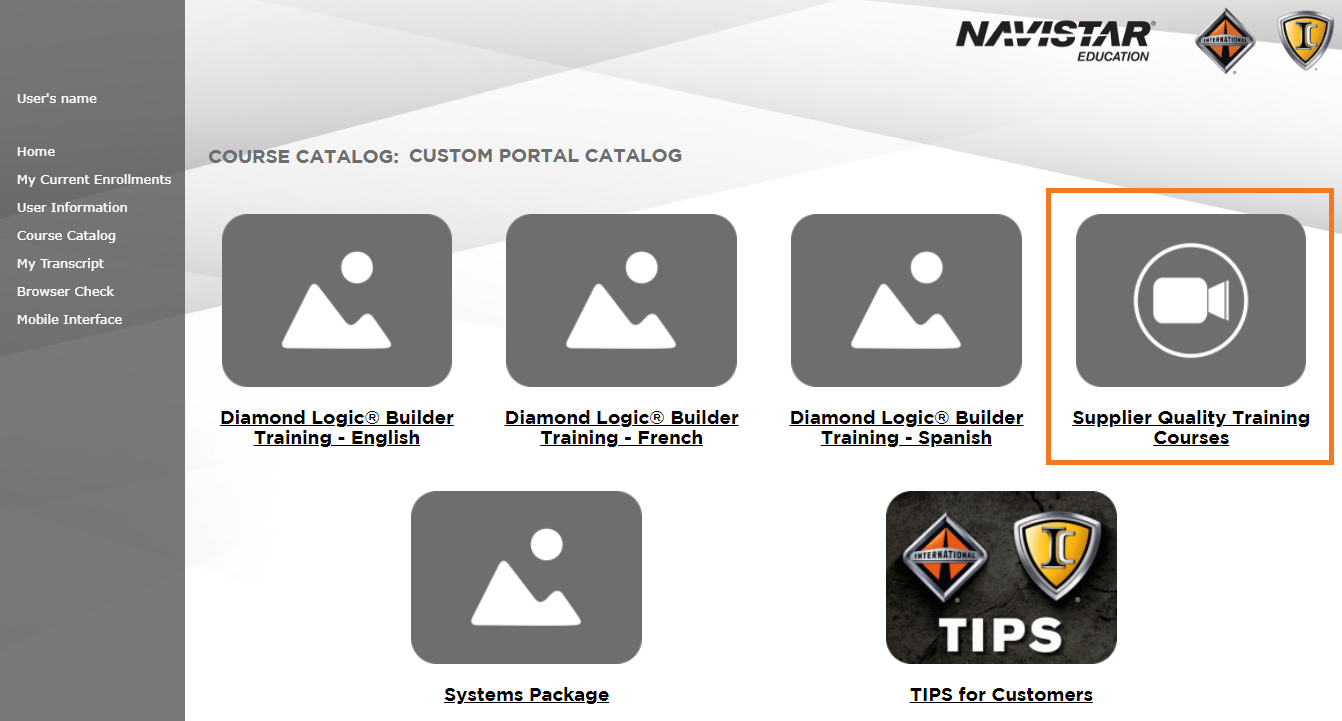 Select the course you would like to enroll in. Please note that course must be taken in order.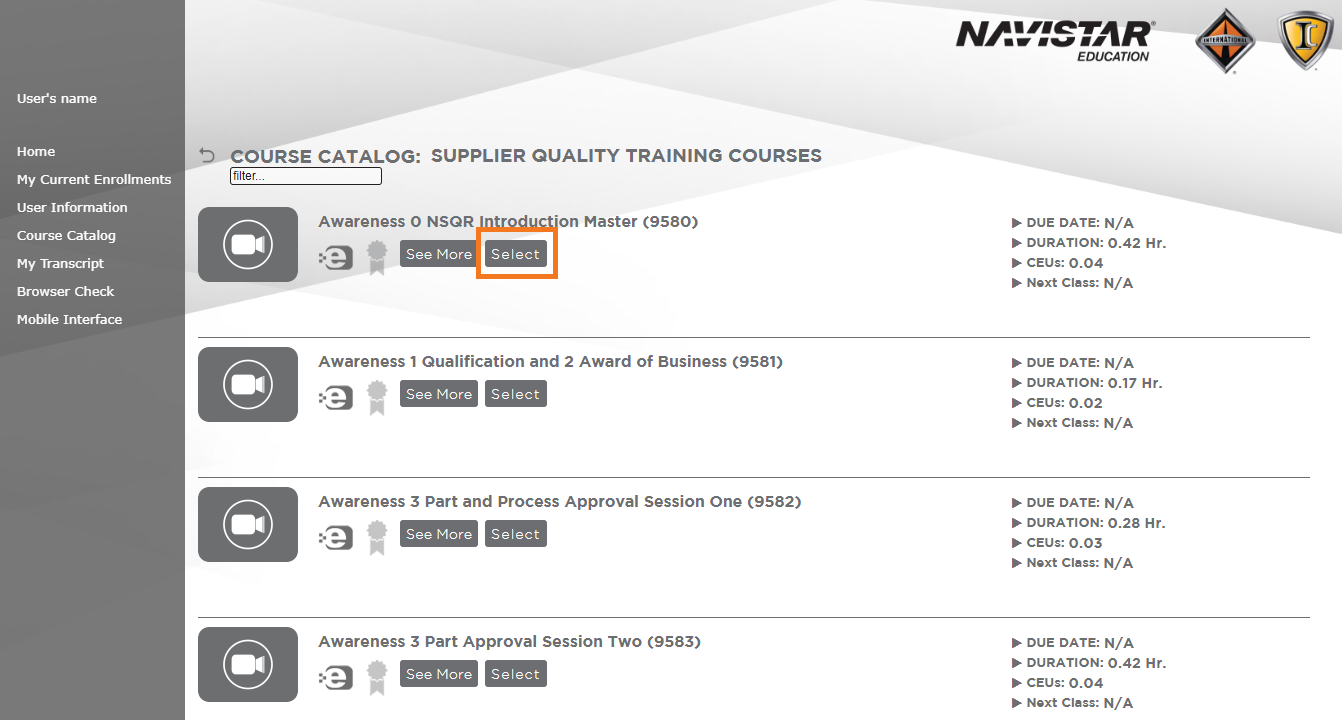 Once enrolled, go to the My Current Enrollments page to launch the training.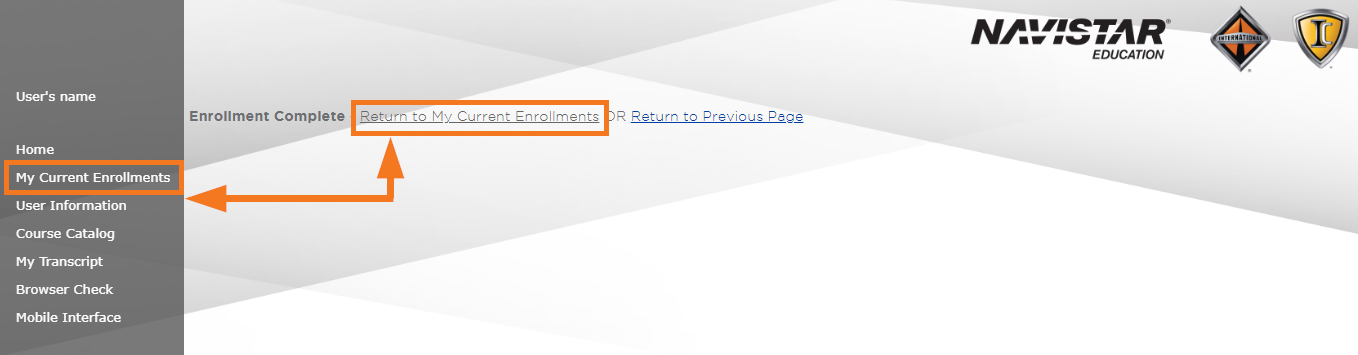 To enroll in additional courses, repeat steps 1 through 4.NAVISTAR CSOStandard Operating ProcedureInstruction Author:Navistar EducationDate Last Updated:22 April 2022Title:Accessing the Supplier Quality Training PortalVersion Number:1.0Change Log:Change Log:Change Log: